Publicado en Zaragoza el 18/07/2024 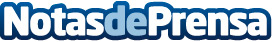 Infocopy ofrece flexibilidad durante la temporada de vacaciones con su modelo de pago por usoDe este modo, las empresas pueden adaptar sus costos de impresión a la demanda estacionalDatos de contacto:Diego LaurentiInfocopy976403000Nota de prensa publicada en: https://www.notasdeprensa.es/infocopy-ofrece-flexibilidad-durante-la Categorias: Hardware Aragón Otros Servicios Oficinas http://www.notasdeprensa.es